Atoms of Elements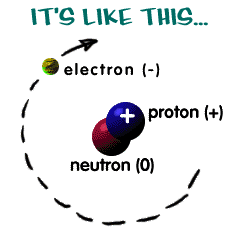 Classify the following as either metals (M) or non-metals (N):Carbon		_____Fe		_____Cu		_____Chlorine	_____P4		_____Gold		_____Nickel		_____He		_____(8 marks)Of the elements listed above which one(s):Exist as monatomic?					__________Form molecules?					__________Form metallic lattices?				__________Form Non-metallic lattices?				__________Would be malleable?					__________Would be on the RHS of the Periodic Table?		__________Would conduct electricity?				__________(7 marks)Carbon can form many different types of lattices. Graphite and diamond are two examples of how carbon atoms can be arranged to produce very different substances.  Briefly research the difference between diamond and graphite, and summarize your findings below on the back of this sheet.  BE NEAT. (6 marks)Answer the following questions about atoms and their parts:How many protons does F have?				________How many neutrons does Ar have?				________How many neutrons does Ruthenium have?			________How many protons does Barium have?			________How many neutrons does Ytterbium have?			________What element has only one proton?				________What element has 58 neutrons and a mass of 102.9amu?	________What element has 14 neutrons and a mass of 28amu?	________(8 marks)